ZÁMĚR :Obec Bílá Lhota má záměr podle § 39 odst. 1 zákona 128/2000 Sb. v platném znění1) Pronajmout nebytové prostory v domě č.p. 7 v k.ú.    Červená Lhota. 2) Pronajmout v katastrálním území Pateřín: - pozemek parc.č. 238/1 o celkové výměře 2151 m2  –     orná půda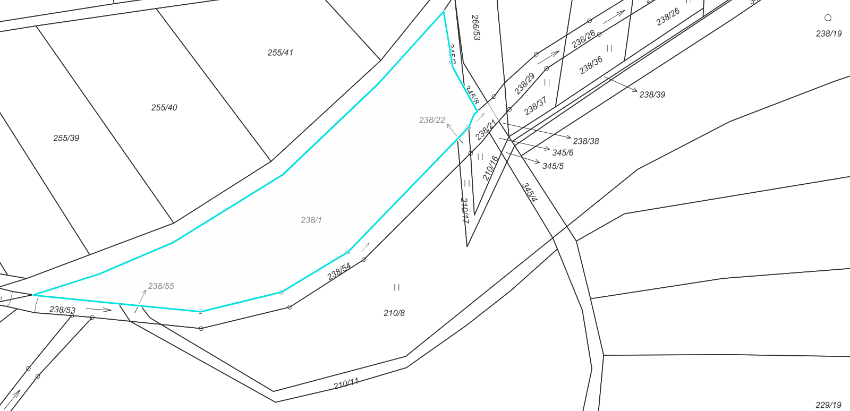 Případné nabídky lze uplatnit písemně na OÚ Bílá Lhota č.p. 1, 783 21 Chudobín a to nejpozději do 15-ti dnů od zveřejnění tohoto záměru. Podrobnější informace obdržíte na OÚ Bílá Lhota nebo na tel. č. 585 340 078, mobil 724 184 368. V Bílé Lhotě dne 14.2021Vyvěšeno: 16.2.2022						 Jan Balcárek Sejmuto:  							     starosta